                             7 марта  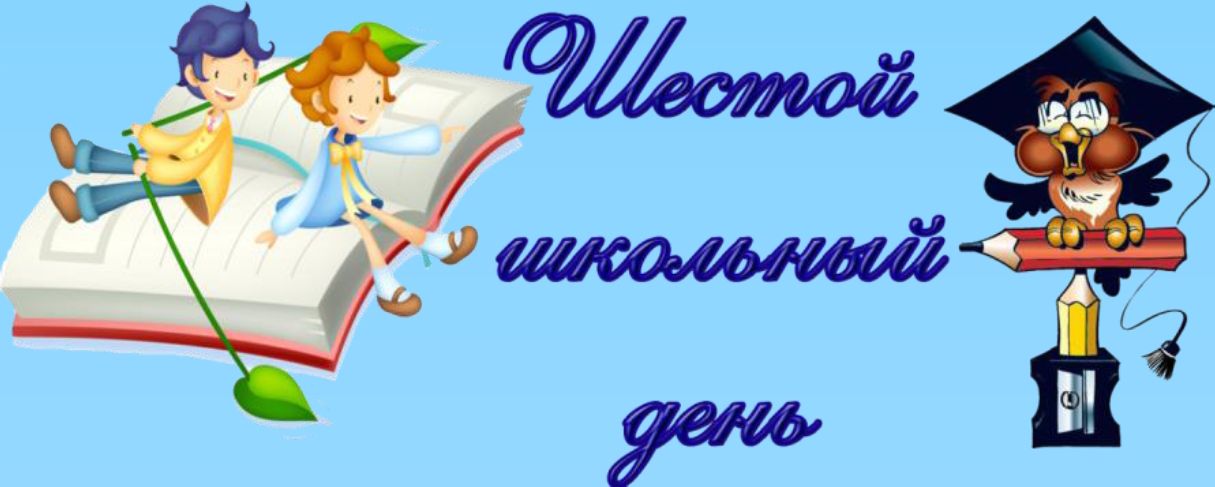                                         2022 годаВремяКлассыМероприятиеМестопроведенияОтветственные09.0012.4010,11 классыПрофессиональная подготовка (м)Профессиональная подготовка (д)Согласно  расписаниюСопровождение Шевчук О.В., Гаспадарик С.Н.11.307 классы Индивидуальные консультации час общения «Поверь в себя» Каб.№22Казак В.Ф.08.00-13.00Учащиеся школыРабота библиотекиБиблиотекаЖук О.С.09.00-09.45Учащиеся школыАрт-мастерская «Поздравь свою маму!»БиблиотекаЖук О.С.08.00-13.00Учащиеся школыРабота библиотеки по графикуБиблиотекаЖук О.С.09.00-09.45Учащиеся школыЧас полезного досуга «Будь здорова, книжка!»БиблиотекаЖук О.С.12.20-14.20Учащиеся школыОбъединение по интересам «Очумелые ручки»Каб. № 6аКолбик Д.В.10.00- 12.00Учащиеся школыОбъединение по интересам «Дизайн»Каб. № 6аКолбик Д.В.13.20-15.20Учащиеся учрежденияОбъединение по интересам «1000 дорог – одна твоя»Каб.№22Войтехович Е.А.11.10-13.10Учащиеся учрежденияОбъединение по интересам «Школа лидерства: Я, ты, мы – лидеры»Каб.№22Войтехович Е.А.09.00-11.00Учащиеся учрежденияОбъединение по интересам «Я с психологией на ТЫ»Каб.№22Войтехович Е.А.10.00-11.40Учащиеся школыОбъединения по интересам «Стритбол»Спортивный залЖуравлев А.А.13.00-14.40Учащиеся школыОбъединения по интересам «Футбол»Спортивный залЖуравлев А.А.12.00-12.45Учащиеся школыОбъединения по интересам «Футбол»Спортивный залЖуравлев А.А.(ЦДТ)09.30-11.10Учащиеся школыОбъединения по интересам «Быстрый мяч»Спортивный залПрищеп В.Д.(ЦДТ)11.30-13.25Учащиеся школыОбъединения по интересам «Юный защитник Отечества»Спортивный залПрищеп В.Д.13.35-15.15Учащиеся школыОбъединения по интересам «Защитник Отечества»Спортивный залПрищеп В.Д.15.25-17.25Учащиеся школы«Юный инспектор дорожного движения»БиблиотекаЖук О.С.13.20-15.20Учащиеся школы«Юный спасатель»БиблиотекаЖук О.С.16.00-20.00Учащиеся школыРабота спортивного залаСпортивный залЖуравлев А.А.